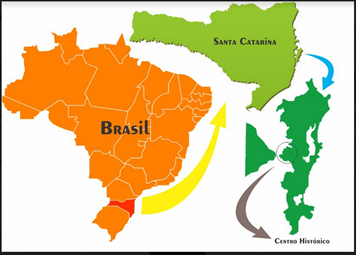 Figura 1: Localização do Centro Histórico em FlorianópolisFonte: Google maps